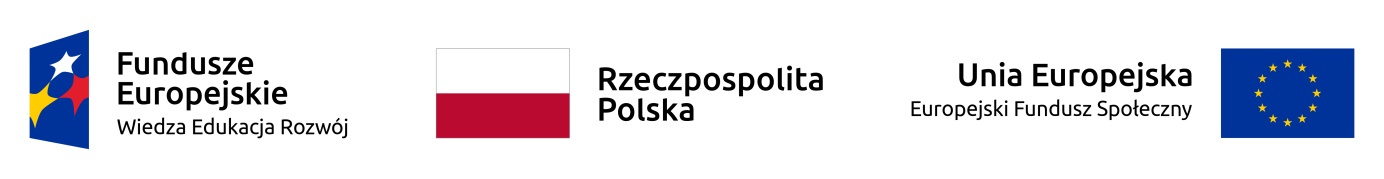 Załącznik nr 1 – wzór wnioskuWzór wniosku o przyznanie stypendium motywacyjnego w ramach realizacji ProjektuWnoszę o przyznanie stypendium motywacyjnego w projekcie RadFarm  na okres……………………………………………………………………………………………………………………………
  (proszę wpisać termin od – do – max 12 miesięcy) 
i zawarcie Aneksu nr …… do umowy stypendialnej nr …………….. z dn. …………………………………Dane doktoranta:Zapoznałam(-em) się z Regulaminem przyznawania i wypłacania stypendium motywacyjnego w projekcie Interdyscyplinarnych Studiów Doktoranckich „RadFarm”.Oświadczam, że jest mi znany cel przyznawania stypendium motywacyjnego w projekcie RadFarm, które ma mi umożliwić prowadzenie badań naukowych, udział w zagranicznych konferencjach czy sympozjach naukowych, zakup pomocy naukowych, a także podnoszenie przeze mnie kwalifikacji poprzez kursy i szkolenia zewnętrzne.Zobowiązuję się do uczestnictwa w monitoringu projektu, w szczególności do wypełniania niezbędnych ankiet i formularzy.Zostałam(-em) poinformowana(y), że projekt pod nazwą „Radiofarmeceutyki dla ukierunkowanej molekularnie diagnostyki i terapii medycznej” akronim RadFarm jest współfinansowany w ramach Programu Operacyjnego Wiedza Edukacja Rozwój 2014-2020 z Europejskiego Funduszu Społecznego.Załącznik do wniosku: semestralne sprawozdanie z przebiegu prac badawczych z semestru…….., wraz z opinią opiekuna (promotora) oraz zatwierdzone przez Kierownika studiów doktoranckich na Wydziale Partnera lub w jednostce Lidera/PartneraLP.NazwaProszę wpisać Proszę wpisać 1Imię (imiona)2Nazwisko3PłećKobieta3PłećMężczyzna4Data urodzenia5Miejsce urodzenia6PESEL7Ulica/ Nr domu/ Nr lokalu8Miejscowość9Kod pocztowy10Województwo 11Powiat 12Telefon stacjonarny 13Telefon komórkowy 14Adres poczty elektronicznej 15Numer legitymacji 16.Imię i nazwisko promotora/opiekuna naukowegoData ………………………………………………………………………………………..
                     czytelny podpis doktoranta………………………………………………………………
         data wpływu do Biura Partnerstwa………………………………………………………………….
                podpis pracownika Biura Partnerstwa